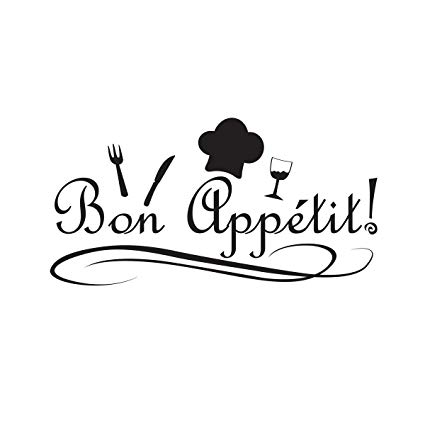 JELOVNIK OŠ PLITVIČKA JEZERA ZA MJESECRUJAN 2023.18.9.2023. – 22.9.2023.25.9.2023. – 29.9.2023.PonedjeljakKlipići punjeni šunkom i sirom, jogurtSezonsko voćeUtorakGrah s kobasicom, salataSrijedaTjestenina u bijelom umakuČetvrtakPiletina s mlincimaPetakRolano pecivo, salama i sir, čajSezonsko voćePonedjeljakPizza, CedevitaSezonsko voćeUtorakJuneći gulaš s tjesteninom, salataSrijedaPileći rižotoČetvrtakPileći medaljoni s carskim povrćemPetakKruh s namazom (maslac, marmelada, pašteta, sirni namaz), čajSezonsko voće